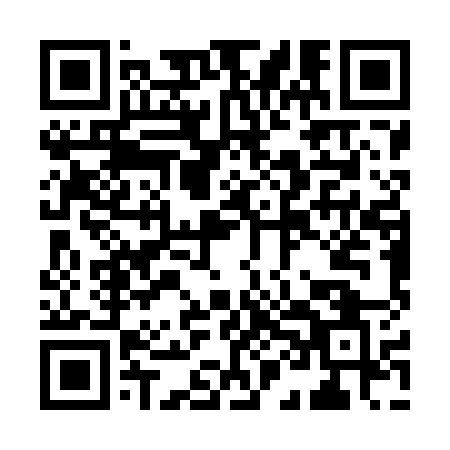 Prayer times for Bacolod City, PhilippinesWed 1 May 2024 - Fri 31 May 2024High Latitude Method: NonePrayer Calculation Method: Muslim World LeagueAsar Calculation Method: ShafiPrayer times provided by https://www.salahtimes.comDateDayFajrSunriseDhuhrAsrMaghribIsha1Wed4:175:3011:452:586:017:102Thu4:165:3011:452:596:017:103Fri4:165:2911:452:596:017:104Sat4:155:2911:453:006:017:105Sun4:155:2911:453:006:017:116Mon4:145:2811:453:016:017:117Tue4:145:2811:453:016:027:118Wed4:145:2811:453:026:027:129Thu4:135:2811:453:026:027:1210Fri4:135:2711:453:026:027:1211Sat4:125:2711:453:036:027:1312Sun4:125:2711:453:036:027:1313Mon4:125:2711:453:046:037:1314Tue4:115:2611:453:046:037:1315Wed4:115:2611:453:056:037:1416Thu4:115:2611:453:056:037:1417Fri4:105:2611:453:056:047:1518Sat4:105:2611:453:066:047:1519Sun4:105:2611:453:066:047:1520Mon4:105:2511:453:076:047:1621Tue4:095:2511:453:076:047:1622Wed4:095:2511:453:076:057:1623Thu4:095:2511:453:086:057:1724Fri4:095:2511:453:086:057:1725Sat4:095:2511:453:096:057:1726Sun4:085:2511:453:096:067:1827Mon4:085:2511:453:096:067:1828Tue4:085:2511:463:106:067:1829Wed4:085:2511:463:106:077:1930Thu4:085:2511:463:106:077:1931Fri4:085:2511:463:116:077:20